Distance Learning (K-5th grade) Social Story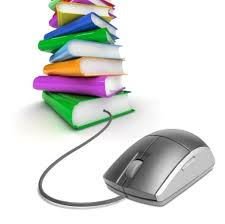 My school is practicing distance learning to keep everyone safe.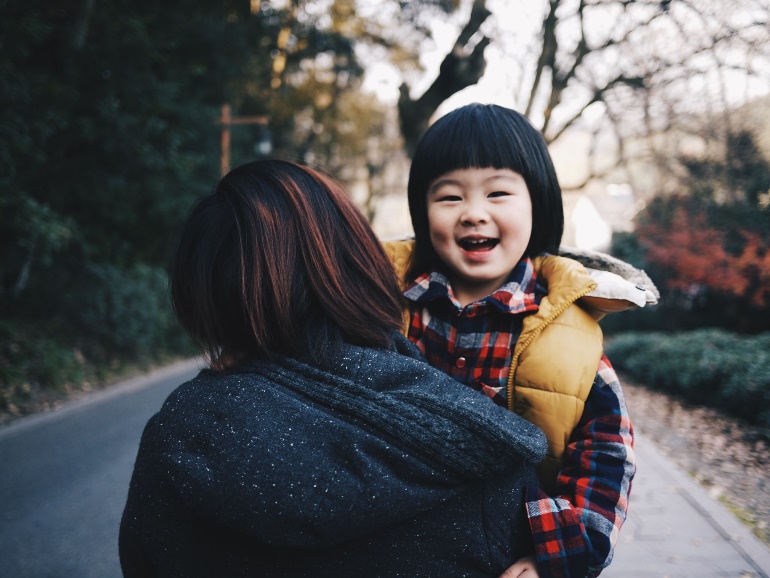 This means I will go to class on the computer.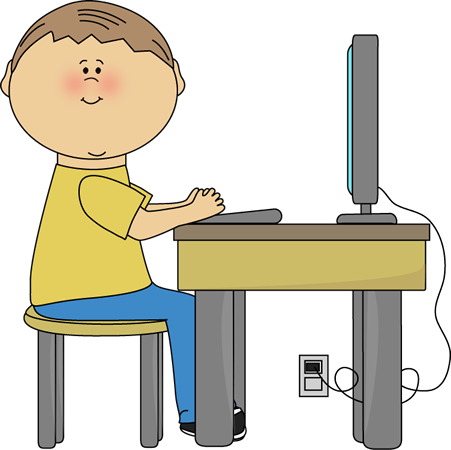 Sometimes, sitting for long periods of time is hard.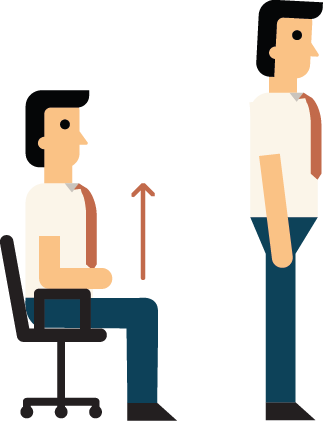 I can ask for breaks.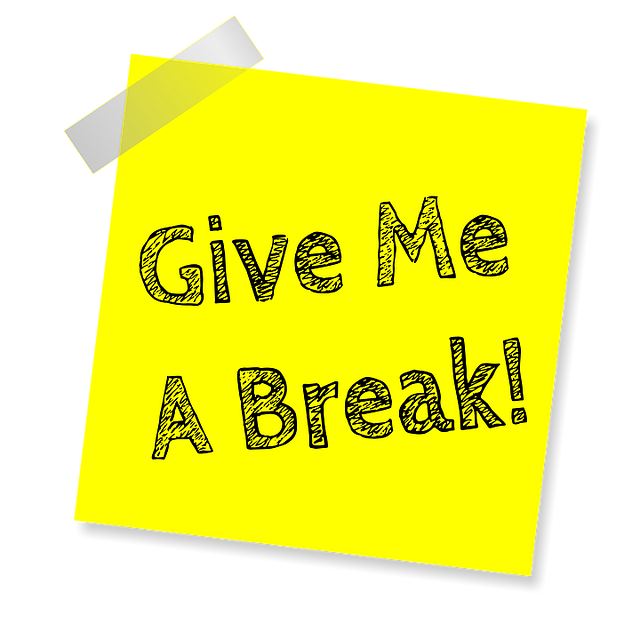 During class, I will look at the teacher and follow directions.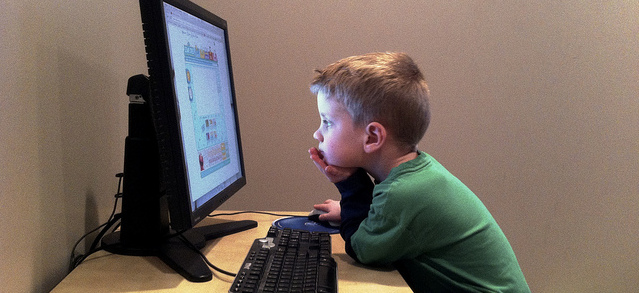 If I need help, I can ask an adult who is home with me.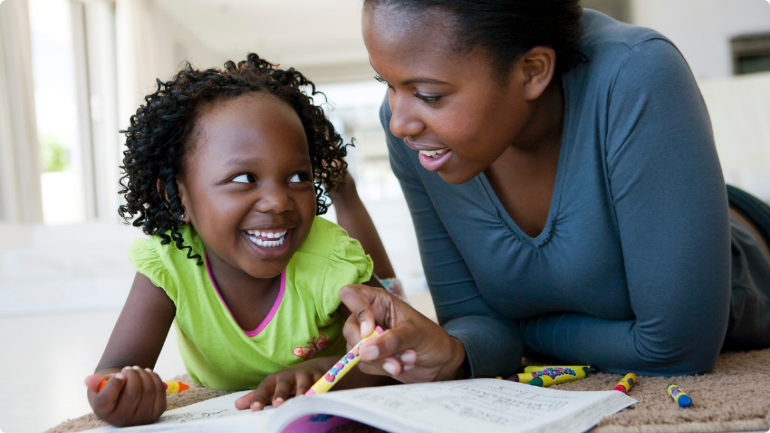 I will follow the rules when doing distance learning.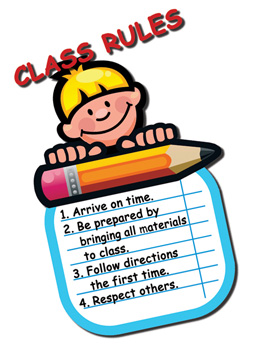 Sometimes distance learning is hard, but I will do my very best.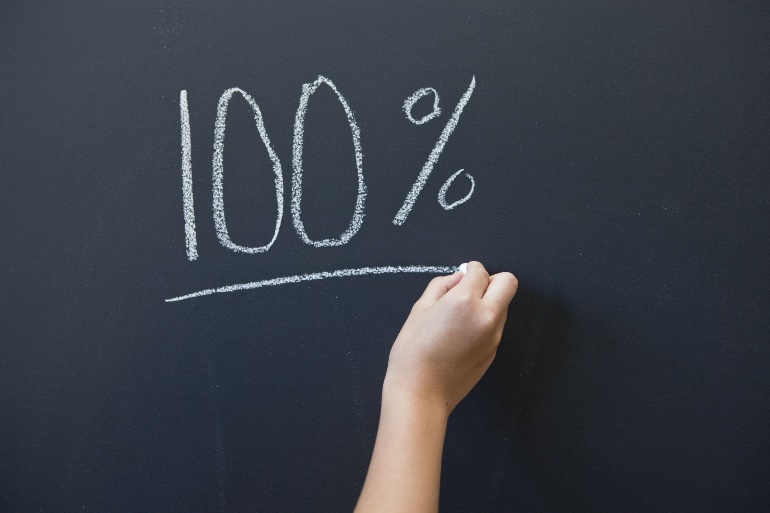 